	Հավելված N 8												   	    	     ՀՀ  կառավարության 2019 թվականի 						   						   	                սեպտեմբերի 12-ի N 1256-Ն որոշմանՀԱՅԱՍՏԱՆԻ ՀԱՆՐԱՊԵՏՈՒԹՅԱՆ ԿԱՌԱՎԱՐՈՒԹՅԱՆ 2018 ԹՎԱԿԱՆԻ ԴԵԿՏԵՄԲԵՐԻ 27-Ի N 1515-Ն ՈՐՈՇՄԱՆ N 10 ՀԱՎԵԼՎԱԾՈՒՄ ԿԱՏԱՐՎՈՂ ԼՐԱՑՈՒՄՆԵՐԸ ԵՎ ՓՈՓՈԽՈՒԹՅՈՒՆՆԵՐԸ                                                                                                                                                                                                               (հազ.դրամ)                 ՀԱՅԱՍՏԱՆԻ ՀԱՆՐԱՊԵՏՈՒԹՅԱՆ                      ՎԱՐՉԱՊԵՏԻ ԱՇԽԱՏԱԿԱԶՄԻ                                     ՂԵԿԱՎԱՐ                                                                                                                          Է. ԱՂԱՋԱՆՅԱՆԾածկագրային դասիչըԾածկագրային դասիչըծածկագիրմիջոցառումըԱՐՏԱԲՅՈՒՋԵՏԱՅԻՆ ՀԱՇԻՎՆԵՐԻ 2019 ԹՎԱԿԱՆԻ ԵԿԱՄՈՒՏՆԵՐԻ, ԾԱԽՍԵՐԻ ԵՎ ԴԵՖԻՑԻՏԻ  (ՊԱԿԱՍՈՐԴԻ) ԵՎ ԴԵՖԻՑԻՏԻ (ՊԱԿԱՍՈՐԴԻ) ՖԻՆԱՆՍԱՎՈՐՄԱՆ ԱՂԲՅՈՒՐՆԵՐԻ ԱՄՓՈՓ ՑՈՒՑԱՆԻՇՆԵՐՑուցանիշների փոփոխությունը (ավելացումները նշված են դրական նշանով)Ցուցանիշների փոփոխությունը (ավելացումները նշված են դրական նշանով)Ցուցանիշների փոփոխությունը (ավելացումները նշված են դրական նշանով)ծածկագիրմիջոցառումըԱՐՏԱԲՅՈՒՋԵՏԱՅԻՆ ՀԱՇԻՎՆԵՐԻ 2019 ԹՎԱԿԱՆԻ ԵԿԱՄՈՒՏՆԵՐԻ, ԾԱԽՍԵՐԻ ԵՎ ԴԵՖԻՑԻՏԻ  (ՊԱԿԱՍՈՐԴԻ) ԵՎ ԴԵՖԻՑԻՏԻ (ՊԱԿԱՍՈՐԴԻ) ՖԻՆԱՆՍԱՎՈՐՄԱՆ ԱՂԲՅՈՒՐՆԵՐԻ ԱՄՓՈՓ ՑՈՒՑԱՆԻՇՆԵՐինն ամիստարիԸՆԴԱՄԵՆԸ ԵԿԱՄՈՒՏՆԵՐ501 056.25501 056.25501 056.25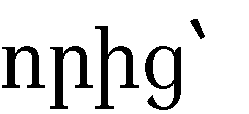 ՊԱՇՏՈՆԱԿԱՆ ԴՐԱՄԱՇՆՈՐՀՆԵՐ501 056.25501 056.25501 056.25ԸՆԴԱՄԵՆԸ ԾԱԽՍԵՐ501 056.25501 056.25501 056.25ԸՆԴԱՄԵՆԸ ԴԵՖԻՑԻՏ (ՊԱԿԱՍՈՒՐԴ)ԴԵՖԻՑԻՏԻ (ՊԱԿԱՍՈՒՐԴԻ) ՖԻՆԱՆՍԱՎՈՐՄԱՆ ԱՂԲՅՈՒՐՆԵՐՀՀ ԿԳՄՍՆ գիտության կոմիտեՀՀ ԿԳՄՍՆ գիտության կոմիտեՀՀ ԿԳՄՍՆ գիտության կոմիտեՀՀ ԿԳՄՍՆ գիտության կոմիտեՀՀ ԿԳՄՍՆ գիտության կոմիտեՀՀ ԿԳՄՍՆ գիտության կոմիտե9023«Հորիզոն-2020. հետազոտությունների և նորարարության շրջանակային ծրագիր (2014-2020)»  դրամաշնորհային ծրագիր501 056.25501 056.25501 056.259023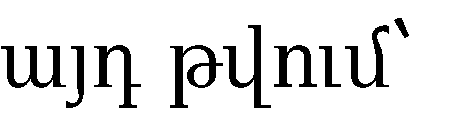 902311001«Հորիզոն-2020. հետազոտությունների և նորարարության շրջանակային ծրագիր (2014-2020)»  դրամաշնորհային ծրագրի ներդրում501 056.25501 056.25501 056.25այդ թվում` ըստ կատարողներիՀՀ ԿԳՄՍՆ գիտության կոմիտե501 056.25501 056.25501 056.25այդ թվում`  բյուջետային ծախսերի տնտեսագիտական դասակարգման հոդվածներԸնթացիկ դրամաշնորհներ միջազգային կազմակերպություններին ԸՆԴԱՄԵՆԸ ԵԿԱՄՈՒՏՆԵՐ501 056.25501 056.25501 056.25որից`ՊԱՇՏՈՆԱԿԱՆ ԴՐԱՄԱՇՆՈՐՀՆԵՐ501 056.25501 056.25501 056.25ԸՆԴԱՄԵՆԸ ԴԵՖԻՑԻՏ (ՊԱԿԱՍՈՒՐԴ)ԴԵՖԻՑԻՏԻ (ՊԱԿԱՍՈՒՐԴԻ) ՖԻՆԱՆՍԱՎՈՐՄԱՆ ԱՂԲՅՈՒՐՆԵՐ